DOSSIER DE PRESSE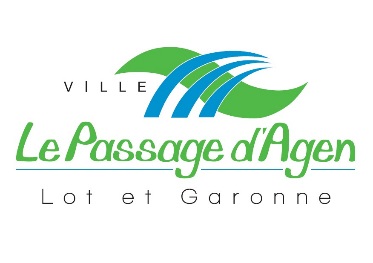 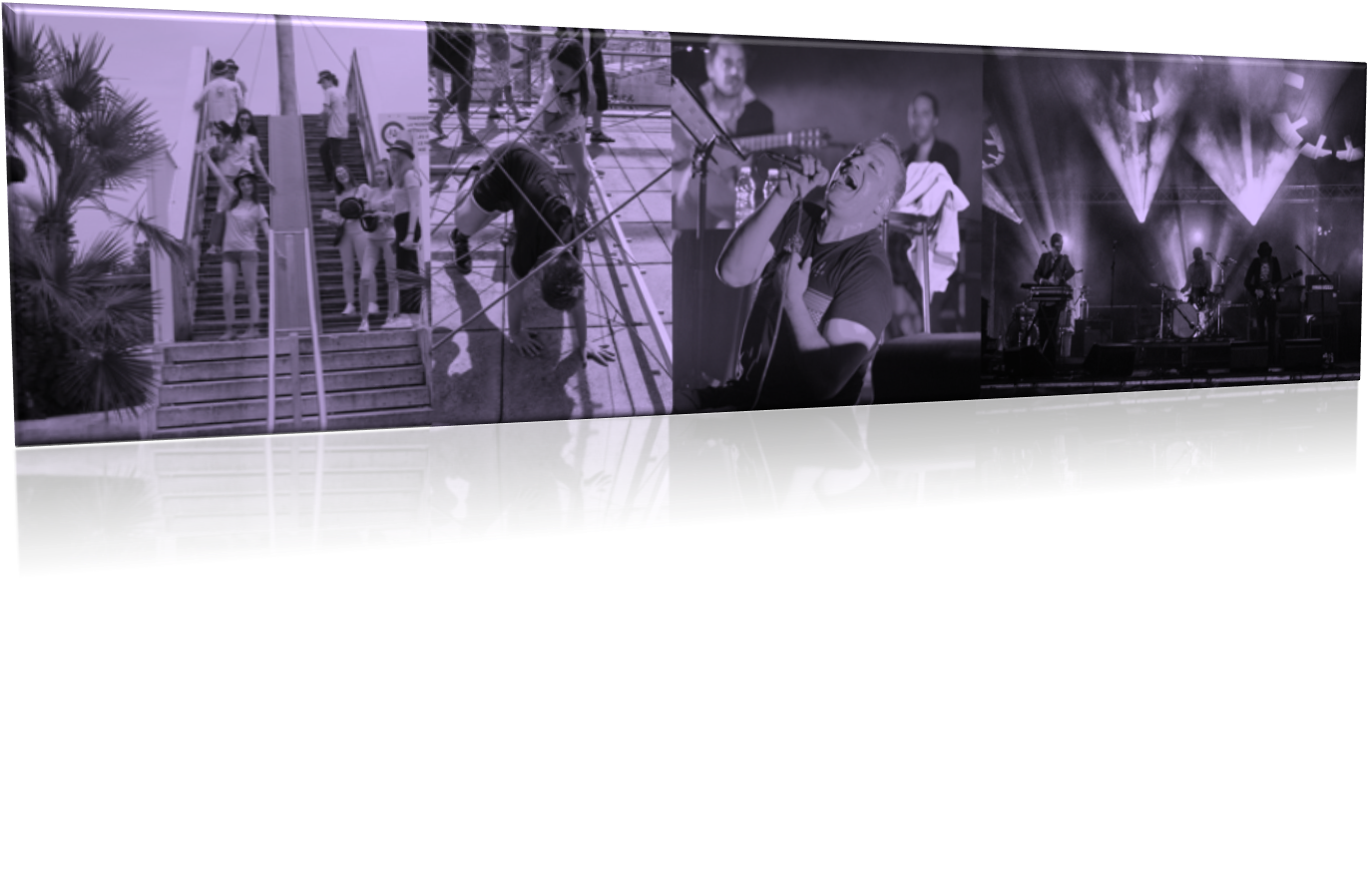 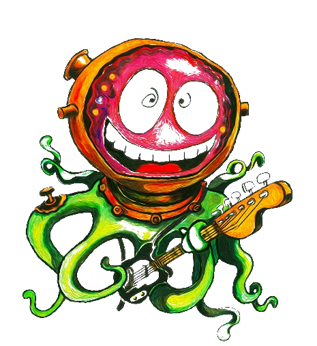 La Maison Des Jeunes : le cœur du festival !La Maison Des Jeunes propose une offre de services spécialement conçue pour les adolescents. Dans le cadre du projet éducatif, l’équipe d’encadrement du service  Enfance-Jeunesse propose toute l’année, et pas seulement pendant les vacances scolaires, des activités adaptées et variées.La MDJ réunit aussi des services dédiés aux jeunes : le Point Information Jeunesse (PIJ) et la Mission Locale. Les jeunes ne s’y sont pas trompés : ils sont de plus en plus nombreux à fréquenter ce lieu. Ils préparent activement la 4e  édition du festival ROCK’ALIBI,  avec cette année comme thématique la création de chansons « Rock’Alibi en chansons » avec le soutien de Voix du Sud et de l’association Passageoise Amis Mots.Les ateliers de préparation du festival, dans lesquels les jeunes de la MDJ s’investissent, débutent tout prochainement et les associations partenaires sont déjà mobilisées. Alors c’est tout naturellement à la Maison des Jeunes que le Festival de la Jeunesse et de l’Engagement Citoyen ROCK’ALIBI  se prépare et prend son sens. En effet, le festival est un outil au service de la politique Jeunesse de la ville du Passage d’Agen visant à fédérer les jeunes autour d’un projet ambitieux, pour leur permettre de prendre leur place et de montrer leur volonté de s’engager pour leur ville.Plus qu’un festival !Le Village de l’Engagement accueillera à nouveau des associations et organismes à vocation humanitaire et solidaire. La « Villa’jeux » animée par l’association passageoise Atout Jeux  qui a réuni l’an passé plus de 300 personnes sera présente et côtoiera des  animations variées telles qu’un parcours aventure, des jeux gonflables, un tremplin musical, des tables rondes et un spectacle jeune public.  En soirée, le traditionnel chapiteau accueillera concerts et spectacles.Une nouveauté marquera cette 4e édition, la présence de  l’Association des Paralysés de France (APF) pour la Journée Mondiale de la Sclérose en Plaques (SEP) qui proposera des courses et une randonnée pédestre afin de sensibiliser le public à cette maladie.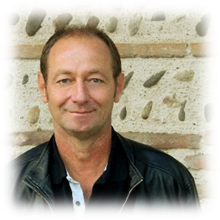 Devenir partenaire du Festival de la Jeunesse et de l’Engagement Citoyen ROCK’ALIBILa 4e édition du Festival de la Jeunesse et de l’Engagement Citoyen ROCK’ALIBI aura lieu le samedi 19 mai 2018 sur le site du centre culturel au Passage d’Agen.Une formidable occasion de soutenir les jeunes Passageois âgés de 14 à 25 ans qui s’engagent dans un projet citoyen.Des partenaires publics, des associations et des artistes reconnus qui portent des valeurs citoyennes auprès des jeunes, soutiennent déjà le festival ROCK’ALIBI, la ville du Passage d’Agen  invite de nouveaux partenaires privés à les rejoindre cette année, au travers une action de mécénat.Les objectifs du festival Créer une dynamique citoyenne, associative et culturelle,Faciliter l’engagement citoyen, positionner les jeunes comme acteurs de la vie de leur ville.Offrir un espace de rencontre, de dialogue, d’expression et d’information en direction des jeunes et des familles.Permettre aux jeunes de découvrir les métiers du spectacle et l’organisation d’une manifestation locale.Fédérer un groupe d’une cinquantaine de bénévoles, issue de la Maison Des Jeunes, d’enfants fréquentant l’Accueil de Loisirs Municipal de Rosette et d’une dizaine de résidents du Logements-foyer de Burges,  autour de deux axes : des ateliers d’expression  « Rock’Alibi en Chanson »  des temps de préparation du festival « Ateliers des bénévoles ».  « Rock’Alibi en Chanson »Un projet d'expression citoyenne qui reste fidèle à ses objectifs initiaux et qui propose à son public de créer un répertoire de chansons originales grâce à l’intervention d’un artiste de Voix du Sud « Olivier Daguerre / Biarritz ». Les thèmes des chansons devront aborder la citoyenneté, les valeurs de Liberté, d’Egalité de Fraternité ou bien avoir un rapport avec la Commune, son patrimoine et/ou son histoire.Ce répertoire sera composé de 10 chansons écrites en collectif dans plusieurs lieux de la ville et sur plusieurs séances par des équipes mixtes : familles, enfants, jeunes et séniors. « Ateliers des bénévoles »Ces ateliers de préparation du festival seront organisés les mercredis et les vacances scolaires dans le cadre du fonctionnement de la Maison Des Jeunes, de l’Accueil de Loisirs municipal et du Point Information Jeunesse. Ils seront ouverts gratuitement aux jeunes de 12 à 25 ans et leur permettront d’accéder à différentes thématiques : régie technique, artistique, catering, accueil du public, buvette, communication et affichage.Les nouveaux venus s’appuieront sur l’expérience de ceux ayant déjà vécu les éditions précédentes. Programmation artistique DEBOUT SUR LE ZINC 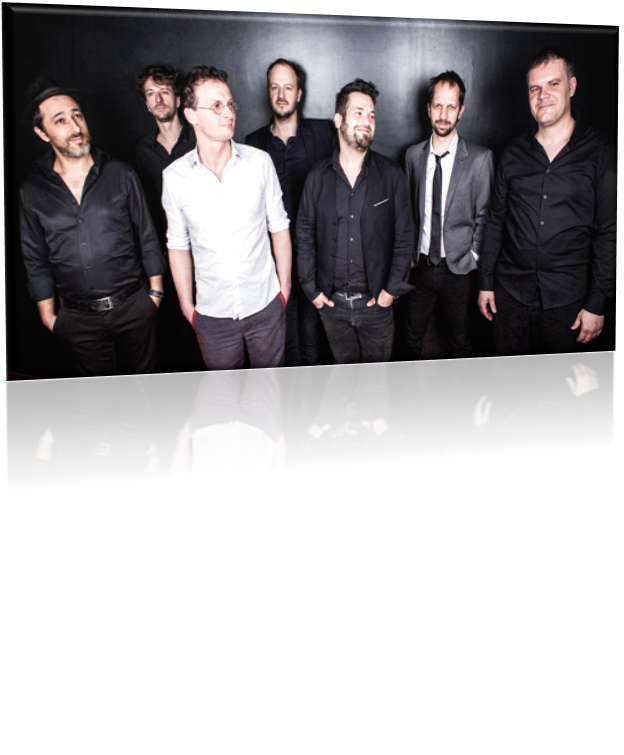 OLIVIER DAGUERRE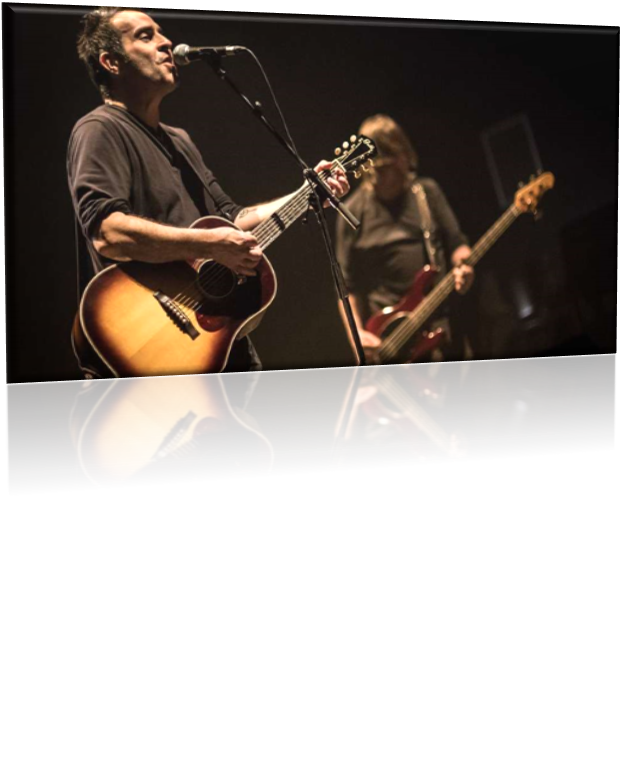 PAGANELLA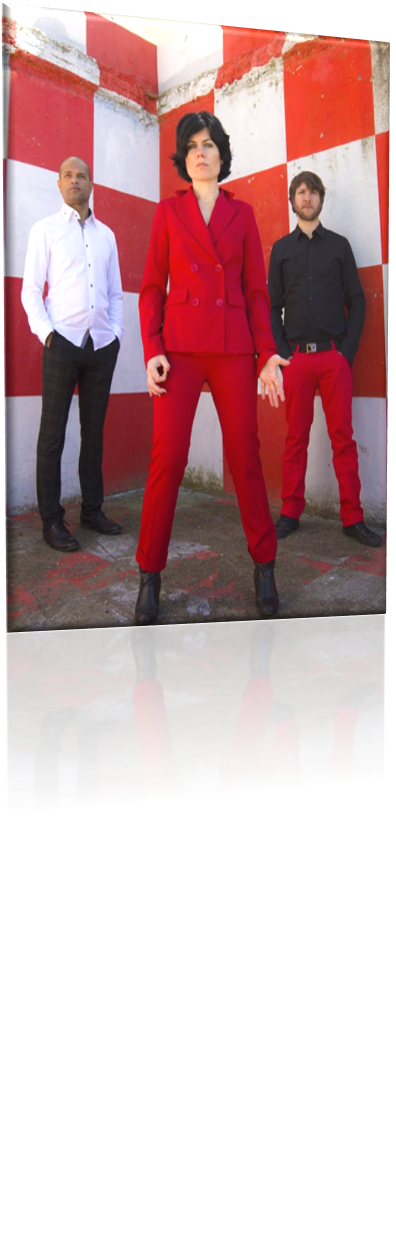 CALZA et l‘Orchestre International de la Tracasserie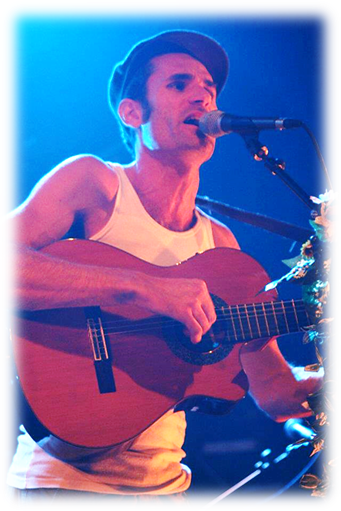 FREDO L’ECOLO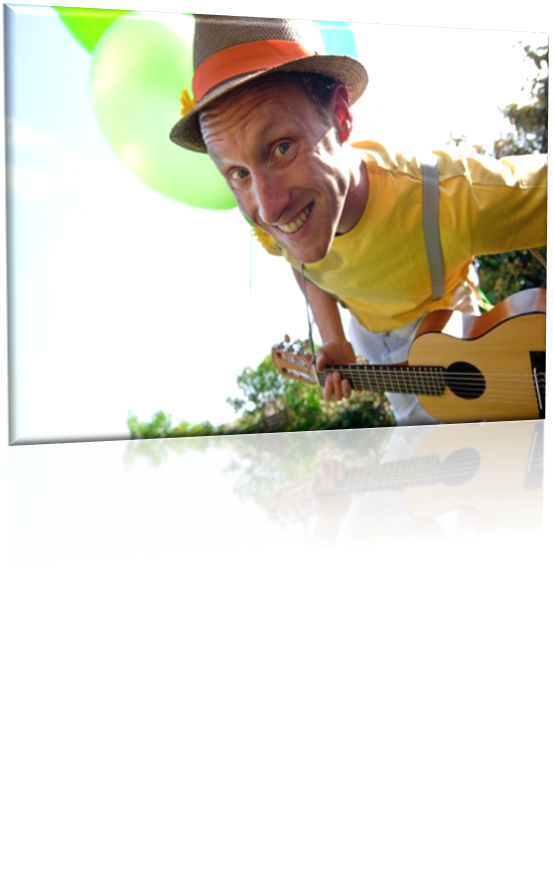 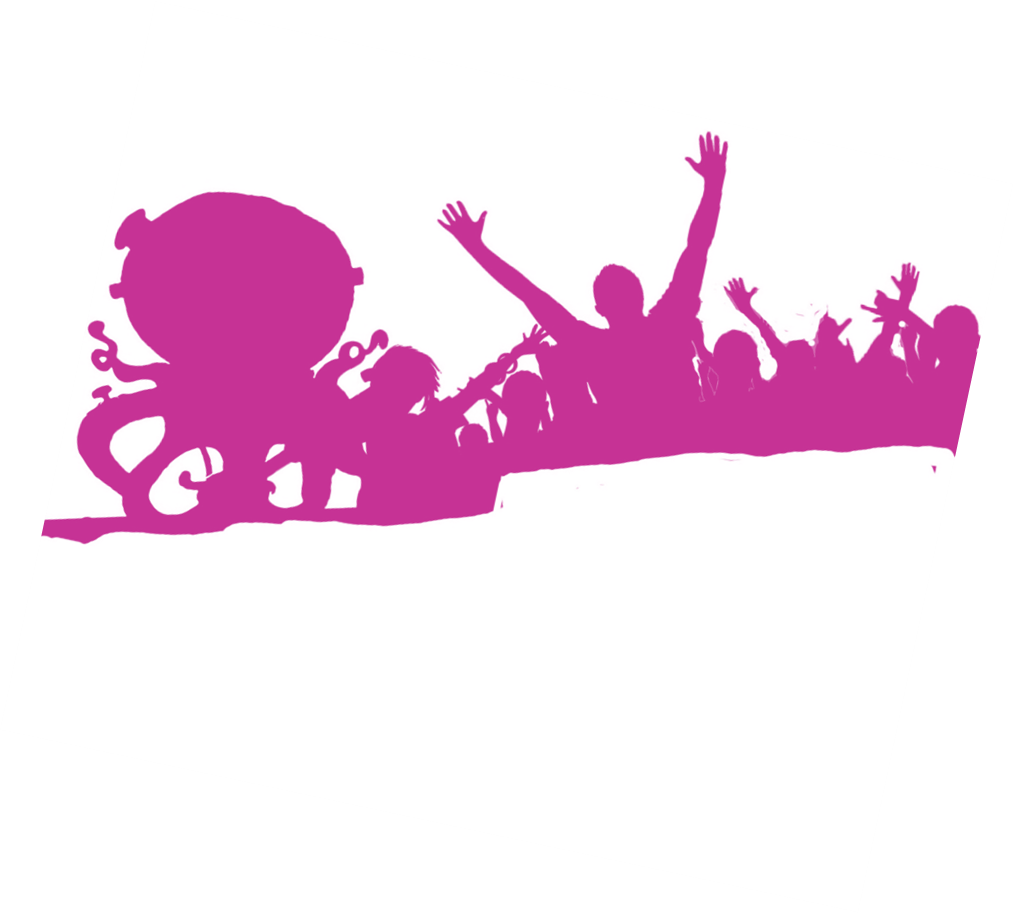 